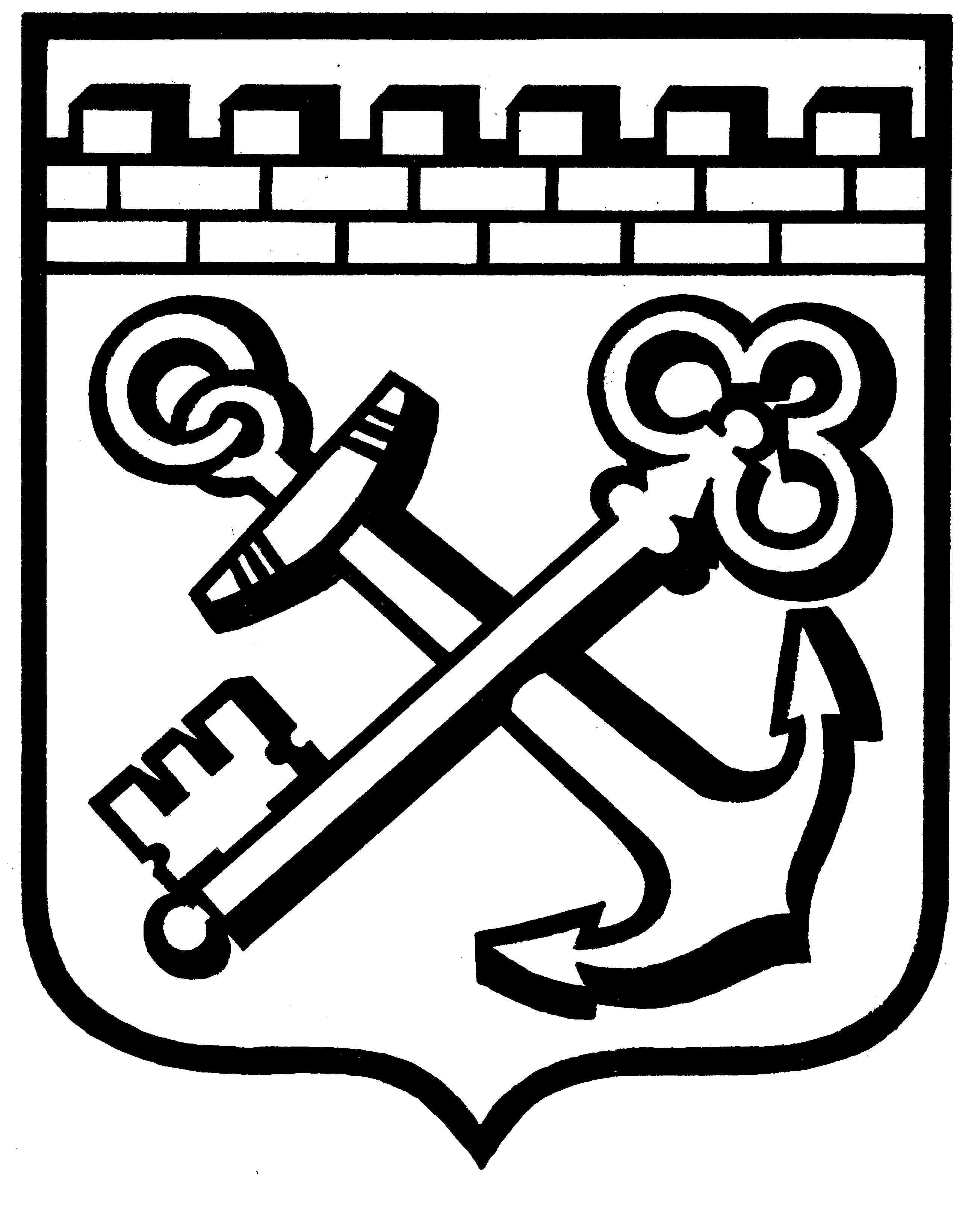 КОМИТЕТ ГРАДОСТРОИТЕЛЬНОЙ ПОЛИТИКИ
ЛЕНИНГРАДСКОЙ ОБЛАСТИПРИКАЗот ______________ № _____О внесении изменений в правила землепользования и застройки муниципального образования Любанское городское поселение Тосненского муниципального района Ленинградской областиВ соответствии со статьями 32 и 33 Градостроительного кодекса Российской Федерации, пунктом 1 части 2 статьи 1 областного закона от 7 июля 2014 года № 45-оз «О перераспределении полномочий в области градостроительной деятельности между органами государственной власти Ленинградской области и органами местного самоуправления Ленинградской области», пунктом 2.13 Положения о Комитете градостроительной политики Ленинградской области, утвержденного постановлением Правительства Ленинградской области от 9 сентября 2019 года № 421, приказываю:внести в правила землепользования и застройки муниципального образования Любанское городское поселение Тосненского муниципального района Ленинградской области, утвержденные приказом комитета по архитектуре и градостроительству Ленинградской области от 30 декабря 2016 года № 69, изменения согласно приложению к настоящему приказу.Председатель комитета                                                                       И.Я.Кулаков